Министерство науки и высшего образования Российской ФедерацииМуромский институт (филиал)федерального государственного бюджетного образовательного учреждения высшего образования«Владимирский государственный университетимени Александра Григорьевича и Николая Григорьевича Столетовых»(МИ ВлГУ)Отделение среднего профессионального образования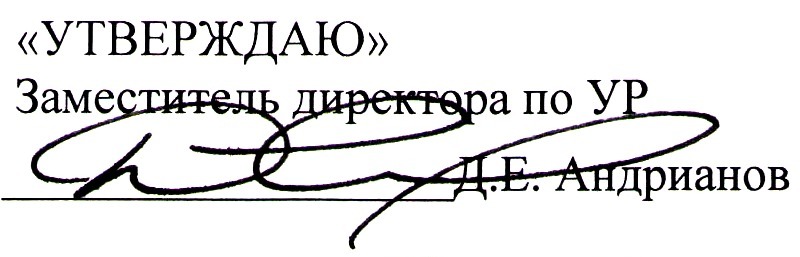 «   04  »       06       2019 г.Рабочая программа дисциплиныИнформатикадля специальности 40.02.01 Право и организация социального обеспеченияМуром, 2019 г.Рабочая программа учебной дисциплины разработана на основе Федерального государственного образовательного стандарта (далее - ФГОС) по специальности среднего профессионального образования (далее - СПО) 40.02.01 Право и организация социального обеспечения №508 от 12 мая 2014 года.Кафедра-разработчик: экономики.Рабочую программу составил: к.т.н., доцент Храмов К.К.Рабочая программа рассмотрена и одобрена на заседании кафедры ЭТиМК.СОДЕРЖАНИЕ1. ПАСПОРТ РАБОЧЕЙ ПРОГРАММЫ УЧЕБНОЙ ДИСЦИПЛИНЫ 	2. СТРУКТУРА И СОДЕРЖАНИЕ УЧЕБНОЙ ДИСЦИПЛИНЫ 	3. УСЛОВИЯ РЕАЛИЗАЦИИ УЧЕБНОЙ ДИСЦИПЛИНЫ 	4. КОНТРОЛЬ И ОЦЕНКА РЕЗУЛЬТАТОВ ОСВОЕНИЯ 	1. ПАСПОРТ РАБОЧЕЙ ПРОГРАММЫ УЧЕБНОЙ ДИСЦИПЛИНЫ Информатика1.1. Область применения рабочей программыРабочая программа учебной дисциплины является частью программы подготовки специалистов среднего звена в соответствии с ФГОС по специальности 40.02.01 Право и организация социального обеспечения.Рабочая программа учебной дисциплины может быть использована в дополнительном профессиональном образовании, для получения дополнительных компетенций, умений и знаний, необходимых для обеспечения конкурентоспособности выпускника на рынке труда и продолжения образования по специальности.1.2. Место учебной дисциплины в структуре программы подготовки специалистов среднего звена:Дисциплина ЕН.02 Информатика относится к математическому и общему естественнонаучному учебному циклу1.3. Цели и задачи учебной дисциплины - требования к результатам освоения учебной дисциплины:Цель дисциплины: Изучение дисциплины Информатика направлено на достижение следующих целей:	В результате освоения учебной дисциплины обучающийся должен уметь:использовать базовые системные программные продукты  (ОК 2, ОК 5);использовать прикладное программное обеспечение общего назначения для обработки текстовой, графической, числовой информации  (ОК 1, ОК 2, ОК 5, ОК 7);использовать информационные ресурсы для поиска и хранения информации  (ОК 2, ОК 4, ОК 5);обрабатывать текстовую и табличную информацию, применять деловую графику (ОК 3, ОК 4, ОК 6);создавать презентации  (ОК 4, ОК 6);применять антивирусные средства защиты информации  (ОК 3, ОК 5).В результате освоения учебной дисциплины обучающийся должен знать:основные понятия автоматизированной обработки информации, общий состав и структуру персональных электронно-вычислительных машин (ЭВМ) и вычислительных систем (ОК 4, ОК 5);базовые системные программные продукты и пакеты прикладных программ для обработки текстовой, графической, числовой и табличной информации (ОК 4, ПК 15);назначение, основные понятия и возможности баз данных (ПК 15, ПК 21, ПК 22);основные методы и средства обработки, хранения, передачи и накопления информации (ОК 4, ОК 8);основные компоненты компьютерных сетей  (ОК 4, ОК 6);назначение и принципы использования системного и прикладного программного обеспечения  (ОК 5, ОК 10);технологию поиска информации в информационно-телекоммуникационной сети Интернет  (ОК 5, ОК 8, ОК 9);принципы защиты информации от несанкционированного доступа (ОК 5, ОК 12);правовые аспекты использования информационных технологий и программного обеспечения  (ОК 1, ОК 10, ОК 11).В результате освоения дисциплины обучающийся должен владеть следующими общими (ОК) и профессиональными (ПК) компетенциями:ОК 1. Понимать сущность и социальную значимость своей будущей профессии, проявлять к ней устойчивый интерес.ОК 2. Организовывать собственную деятельность, выбирать типовые методы и способы выполнения профессиональных задач, оценивать их эффективность и качество.ОК 3. Принимать решения в стандартных и нестандартных ситуациях и нести за них ответственность.ОК 4. Осуществлять поиск и использование информации, необходимой для эффективного выполнения профессиональных задач, профессионального и личностного развития.ОК 5. Использовать информационно-коммуникационные технологии в профессиональной деятельности.ОК 6. Работать в коллективе и команде, эффективно общаться с коллегами, руководством, потребителями.ОК 7. Брать на себя ответственность за работу членов команды (подчиненных), результат выполнения заданий.ОК 8. Самостоятельно определять задачи профессионального и личностного развития, заниматься самообразованием, осознанно планировать повышение квалификации.ОК 9. Ориентироваться в условиях постоянного изменения правовой базы.ОК 10. Соблюдать основы здорового образа жизни, требования охраны труда.ОК 11. Соблюдать деловой этикет, культуру и психологические основы общения, нормы и правила поведения.ОК 12. Проявлять нетерпимость к коррупционному поведению.ПК 15. Осуществлять формирование и хранение дел получателей пенсий, пособий и других социальных выплат.ПК 21. Поддерживать базы данных получателей пенсий, пособий, компенсаций и других социальных выплат, а также услуг и льгот в актуальном состоянии.ПК 22. Выявлять лиц, нуждающихся в социальной защите, и осуществлять их учет, используя информационно-компьютерные технологии.1.4. Количество часов на освоение программы учебной дисциплины:Максимальной учебной нагрузки обучающегося 73 часа, в том числе:обязательной аудиторной нагрузки обучающегося 51 час;самостоятельной нагрузки обучающегося 22 часа.2. СТРУКТУРА И СОДЕРЖАНИЕ УЧЕБНОЙ ДИСЦИПЛИНЫ 2.1. Объем учебной дисциплины и виды учебной работы2.2. Тематический план и содержание учебной дисциплиныДля характеристики уровня освоения учебного материала используются следующие обозначения:ознакомительный (узнавание новых объектов, свойств);репродуктивный (выполнение деятельности по образцу, инструкции или под руководством);продуктивный (планирование и самостоятельное выполнение деятельности, решение проблемных задач).3. УСЛОВИЯ РЕАЛИЗАЦИИ УЧЕБНОЙ ДИСЦИПЛИНЫ 3.1. Требования к минимальному материально – техническому обеспечениюКабинет бизнес-планирования Комплект учебно-методических пособий; 12 компьютеров E8400/2048Mb/VGA int /320Gb/BenQ19; интерактивная доска SMART BOARD 480 со встроенным проектором V25
 Программное обеспечение:Google Chrome (Лицензионное соглашение Google)Pascal PascalABC.NET (GNU Lesser General Public License v.3)Microsoft Windows XP (Программа Microsoft Azure Dev Tools for Teaching (Order Number: IM126433))3.2. Информационное обеспечение обученияПеречень рекомендуемых учебных изданий, интернет – ресурсов, дополнительной литературы.Основные источники:Угринович, Н.Д. Информатика : учебник / Угринович Н.Д. — Москва : КноРус, 2018. — 377 с. — (СПО). — ISBN 978-5-406-06180-0.. https://www.book.ru/book/924189Угринович, Н.Д. Информатика. Практикум: практикум / Н.Д. Угринович. — Москва : КноРус, 2018. — 264 с. — (СПО). — ISBN 978-5-406-06186-2.. https://www.book.ru/book/924220Основы информатики: учебник / В.Ф. Ляхович, В.А. Молодцов, Н.Б. Рыжикова. – Москва : КноРус, 2016. – 347 с. – (Среднее профессиональное образование). – ISBN 978-5-406-04695-1.. https://www.book.ru/book/919275Базы данных: учебник / И.А. Кумскова. – Москва: КноРус, 2016. – 399 с. – (Среднее профессиональное образование). – ISBN 978-5-406-04521-3.. https://www.book.ru/book/919609Дополнительные источники:Информационные технологии. Задачник: учебное пособие / С.В. Синаторов. – Москва: КноРус, 2017. – 253 с. – (Среднее профессиональное образование). – ISBN 978-5-406-04886-3.. https://www.book.ru/book/920544Безручко В.Т. Информатика (курс лекций): учебное пособие [Гриф]. – М.: Форум, 2009. - 432c.. 50Интернет-ресурсы:Справочная система "Microsoft Office 2010". - Режим доступа: http://office.microsoft.comПоисковая система Яndex. - Режим доступа: http://www.yandex.ruИПС «Консультант Плюс». - Режим доступа: http://www.consultant.ru/4. КОНТРОЛЬ И ОЦЕНКА РЕЗУЛЬТАТОВ ОСВОЕНИЯ ___________«_______» ______________ _____ г.        (подпись)                               (дата)Протокол № ____от «_______» ______________ _____ г.Заведующий кафедрой ЭТиМК Панягина А.Е. ___________           (подпись)Вид учебной работыОбъем часов4 семестрМаксимальная учебная нагрузка (всего)73Обязательная аудиторная учебная нагрузка (всего)51В том числе:лекционные занятия17практические занятиялабораторные работы34контрольные работыкурсовая работаСамостоятельная работа обучающегося (всего)22Итоговая аттестация в формеЗачётНаименование разделов и темСодержание учебного материала, лабораторные работы и практические занятия, самостоятельная работа обучающихсяОбъем часов Уровень освоения12344 семестрРаздел 1Информация и информационные процессыТема 1.1 Понятие и свойства информацииСодержание учебного материалаТема 1.1 Понятие и свойства информацииЛекционные занятия. Введение. Основные подходы к определению понятия «информация». Свойства информации (понятность. полезность, достоверность, актуальность, точность, полнота). Информационные процессы. 11Тема 1.2 Количество информации. Кодирование информацииСодержание учебного материалаТема 1.2 Количество информации. Кодирование информацииЛекционные занятия. Информация и знания. Уменьшение неопределенности знаний. Единицы измерения количества информации. Количество информации как мера уменьшения неопределенности знаний. Алфавитный подход к определению количества информации. Вероятностный подход к определению количества информации. Кодирование информации в компьютере. Кодовые таблицы. 11Тема 1.3 Представление информации с помощью систем исчисления. Представление информации в компьютереСодержание учебного материалаТема 1.3 Представление информации с помощью систем исчисления. Представление информации в компьютереЛекционные занятия. Представление числовой информации с помощью систем счисления. Позиционные системы счисления. Перевод чисел в позиционных системах счисления.. Перевод чисел из системы с основанием р в систему с основанием q. Арифметические операции в позиционных системах счисления. Представление чисел в компьютере. Представление чисел в формате с фиксированной запятой. Представление чисел в формате с плавающей запятой. 11Тема 1.3 Представление информации с помощью систем исчисления. Представление информации в компьютереСамостоятельная работа обучающихся. Представление информации в компьютере. 33Раздел 2Компьютер и программное обеспечениеТема 2.1 Магистрально-модульный принцип построения персонального компьютера. Аппаратная реализация компьютераСодержание учебного материалаТема 2.1 Магистрально-модульный принцип построения персонального компьютера. Аппаратная реализация компьютераЛекционные занятия. Магистрально-модульный принцип построения компьютера. Магистраль.  Системный блок компьютера. Системная плата, ее структура. Внешняя (долговременная) память. Магнитный и оптический принцип записи и считывания информации. Flash-память.  Устройства ввода информации. Устройства вывода информации. Выбор конфигурации ПК в зависимости от его назначения. 11Тема 2.2 Операционная система. Файлы и файловая система. Логическая структура дисковСодержание учебного материалаТема 2.2 Операционная система. Файлы и файловая система. Логическая структура дисковЛекционные занятия. Разновидности и назначение операционных систем. Структура операционной системы. Загрузка операционной системы. Графический интерфейс Windows. Панель задач. Окна. Меню. Программная обработка данных. Файлы и файловая система. Логическая структура дисков. Информационная емкость дисков. Прикладное программное обеспечение. 11Тема 2.2 Операционная система. Файлы и файловая система. Логическая структура дисковЛабораторные работы. Работа в мультизадачной графической операционной системе Microsoft Windows. Работа с файлами и папками. Создание архива. 22Тема 2.2 Операционная система. Файлы и файловая система. Логическая структура дисковСамостоятельная работа обучающихся. Современные операционные системы. Платформы ЭВМ. 43Тема 2.3 Компьютерные вирусы и антивирусные программыСодержание учебного материалаТема 2.3 Компьютерные вирусы и антивирусные программыЛекционные занятия. Определение компьютерных вирусов. Типы компьютерных вирусов. Профилактическая защита от вирусов. Антивирусные программы. 11Тема 2.3 Компьютерные вирусы и антивирусные программыСамостоятельная работа обучающихся. Компьютерные вирусы и антивирусные программы. 23Раздел 3Информационные технологииТема 3.1 Технология обработки графической информацииСодержание учебного материалаТема 3.1 Технология обработки графической информацииЛекционные занятия. Виды компьютерной графики.  Форматы графических файлов.  Графические редакторы. Растровые и векторные редакторы. 11Тема 3.1 Технология обработки графической информацииЛабораторные работы. Создание и редактирование растровых и векторных изображений. 22Тема 3.2 Технология обработки текстовой информацииСодержание учебного материалаТема 3.2 Технология обработки текстовой информацииЛекционные занятия. Создание и редактирование документов. Свойства документа. Вставка объектов в документ. Проверка орфографии и синтаксиса. Печать документа. Форматирование документа.  Гипертекст. Гиперссылка. Указатели ссылок и закладок. Системы оптического распознавания документов. Системы оптического распознавания форм. Системы распознавания рукописного текста. 11Тема 3.2 Технология обработки текстовой информацииЛабораторные работы. Создание и форматирования текстовых документов в Microsoft Word.  Встраивание объектов в MS Word. Работа с таблицами, графикой и формулами. Работа с гипертекстовыми ссылками. Сканирование документа с помощью системы оптического распознавания. 82Тема 3.2 Технология обработки текстовой информацииСамостоятельная работа обучающихся. Возможности MS Word по форматированию документов. 33Тема 3.3 Технология обработки числовых данныхСодержание учебного материалаТема 3.3 Технология обработки числовых данныхЛекционные занятия. Электронные таблицы. Основные типы и форматы данных. Относительные и абсолютные ссылки. Копирование формул, содержащих относительные и абсолютные ссылки  Встроенные функции. Сортировка и поиск данных. Построение диаграмм и графиков. Надстройки в электронных таблицах. 11Тема 3.3 Технология обработки числовых данныхЛабораторные работы. Вычислительная математика в Microsoft Excel. Работа с диаграммами. Решение систем уравнений. 42Тема 3.4 Компьютерные презентацииСодержание учебного материалаТема 3.4 Компьютерные презентацииЛекционные занятия. Мультимедиа технологии. Компьютерная презентация. Этапы разработки презентации  Использование анимации в презентации. Интерактивная презентация. Переходы между слайдами. Управляющие элементы. 11Тема 3.4 Компьютерные презентацииЛабораторные работы. Создание и форматирование интерактивной презентации с помощью Microsoft PowerPoint. 22Раздел 4Информационные моделиТема 4.1 Моделирование и формализация.  Типы информационных моделейСодержание учебного материалаТема 4.1 Моделирование и формализация.  Типы информационных моделейЛекционные занятия. Модели и моделирование. Формы представления моделей.  Формализация. Формальные логические модели. Визуализация формальных моделей. Статические и динамические информационные модели. Табличные, иерархические и сетевые информационные модели  Основные этапы разработки и исследования моделей на компьютере. 11Тема 4.1 Моделирование и формализация.  Типы информационных моделейСамостоятельная работа обучающихся. Представление информации в виде  табличной информационной модели. 33Тема 4.2 Исследование информационных моделей. Разновидности моделейСодержание учебного материалаТема 4.2 Исследование информационных моделей. Разновидности моделейЛекционные занятия. Исследование физических и математических моделей. Вероятностные модели. Формальная модель. Компьютерная модель.  Биологические и геоинформационные модели  Экспертные системы распознавания химических веществ. Информационные модели управления объектами. 11Тема 4.2 Исследование информационных моделей. Разновидности моделейЛабораторные работы. Разработка и исследование физических и математических моделей на ЭВМ. 22Раздел 5Хранение, поиск и обработка информации в базах данныхТема 5.1 Хранение информации. Базы данныхСодержание учебного материалаТема 5.1 Хранение информации. Базы данныхЛекционные занятия. Базы данных. Табличные базы данных. Поля и записи. Ключевые поля.  Иерархические и сетевые базы данных. 11Тема 5.2 Системы управления базами данных. Реляционные базы данныхСодержание учебного материалаТема 5.2 Системы управления базами данных. Реляционные базы данныхЛекционные занятия. Определение системы управления базами данных (СУБД). СУБД Microsoft Access и ее объекты. Этапы создания базы данных  Обработка данных в БД. Поиск данных с помощью фильтров и запросов. Сортировка данных. 11Тема 5.2 Системы управления базами данных. Реляционные базы данныхЛабораторные работы. Создание таблиц в СУБД Microsoft Access.  Создание простых и перекрестных запросов в Microsoft Access. Создание реляционной базы данных в СУБД Microsoft Access. Создание и форматирование форм и отчетов в Microsoft Access. 82Тема 5.2 Системы управления базами данных. Реляционные базы данныхСамостоятельная работа обучающихся. Роль баз данных в правоохранительной деятельности. 33Раздел 6Информационно-коммуникационные технологииТема 6.1 Передача информации. Компьютерные сети. Глобальная компьютерная сеть ИнтернетСодержание учебного материалаТема 6.1 Передача информации. Компьютерные сети. Глобальная компьютерная сеть ИнтернетЛекционные занятия. Каналы передачи информации. Пропускная способность канала передачи информации. Локальные компьютерные сети. Аппаратное обеспечение сети. Топология сети. Глобальная сеть Интернет. Адресация в сети Интернет. Доменная система имен. Протокол передачи данных TCP/IP. Настройка соединения и подключение к Интернету. 11Тема 6.2 Электронная почта Содержание учебного материалаТема 6.2 Электронная почта Лекционные занятия. Электронная почта. Функционирование электронной почты. Почтовые программы. Почтовая программа Outlook Express. Создание, отправка и получение сообщения  Электронная почта с Web-интерфейсом. 11Тема 6.2 Электронная почта Лабораторные работы. Создание ящика электронной почты и настройка его параметров. Работа с почтовыми программами. 22Тема 6.2 Электронная почта Самостоятельная работа обучающихся. Почтовые программы с Web-интерфейсом. 43Тема 6.3 Всемирная паутина. Язык гипертекстовой разметки документовСодержание учебного материалаТема 6.3 Всемирная паутина. Язык гипертекстовой разметки документовЛекционные занятия. Технология World Wide Web (WWW). Универсальный указатель ресурсов (URL). Браузеры. Протокол передачи файлов (FTP). Поиск информации в Интернете.  Интерактивное общение в Интернете. Интернет-телефония. Мобильный Интернет. Мультимедиа технологии в Интернете. Web-сайты и Web-страницы. Инструментальные средства создания Web-страниц. 11Тема 6.3 Всемирная паутина. Язык гипертекстовой разметки документовЛабораторные работы. Браузеры. Работа с Интернет-ресурсами. Гипертекстовое представление информации. Создание Web-документа. 42Всего:73Результаты обучения (освоенные умения, усвоенные знания)Формы и методы контроля и оценки результатов обученияиспользовать базовые системные программные продукты тест, устный опросиспользовать прикладное программное обеспечение общего назначения для обработки текстовой, графической, числовой информации тест, устный опросиспользовать информационные ресурсы для поиска и хранения информации тест, устный опрособрабатывать текстовую и табличную информацию, применять деловую графикутест, устный опроссоздавать презентации тест, устный опросприменять антивирусные средства защиты информации тест, устный опрососновные понятия автоматизированной обработки информации, общий состав и структуру персональных электронно-вычислительных машин (ЭВМ) и вычислительных системтест, устный опросбазовые системные программные продукты и пакеты прикладных программ для обработки текстовой, графической, числовой и табличной информациитест, устный опросназначение, основные понятия и возможности баз данныхтест, устный опрососновные методы и средства обработки, хранения, передачи и накопления информациитест, устный опрососновные компоненты компьютерных сетей тест, устный опросназначение и принципы использования системного и прикладного программного обеспечения тест, устный опростехнологию поиска информации в информационно-телекоммуникационной сети Интернет тест, устный опроспринципы защиты информации от несанкционированного доступатест, устный опросправовые аспекты использования информационных технологий и программного обеспечения тест, устный опрос